Senoseč Autor: Andrea Tláskalová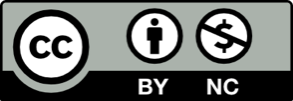 Toto dílo je licencováno pod licencí Creative Commons [CC BY-NC 4.0]. Licenční podmínky navštivte na adrese [https://creativecommons.org/choose/?lang=cs].Video: Senoseč v tradicích našich předkůSenoseč v tradici našich předkůVysvětli podle obrázků, jaké tradice naši předci dodržovali a proč?(nápovědu hledej i ve videu)Kdo byly „Žehnající bohyně“ a co dělaly?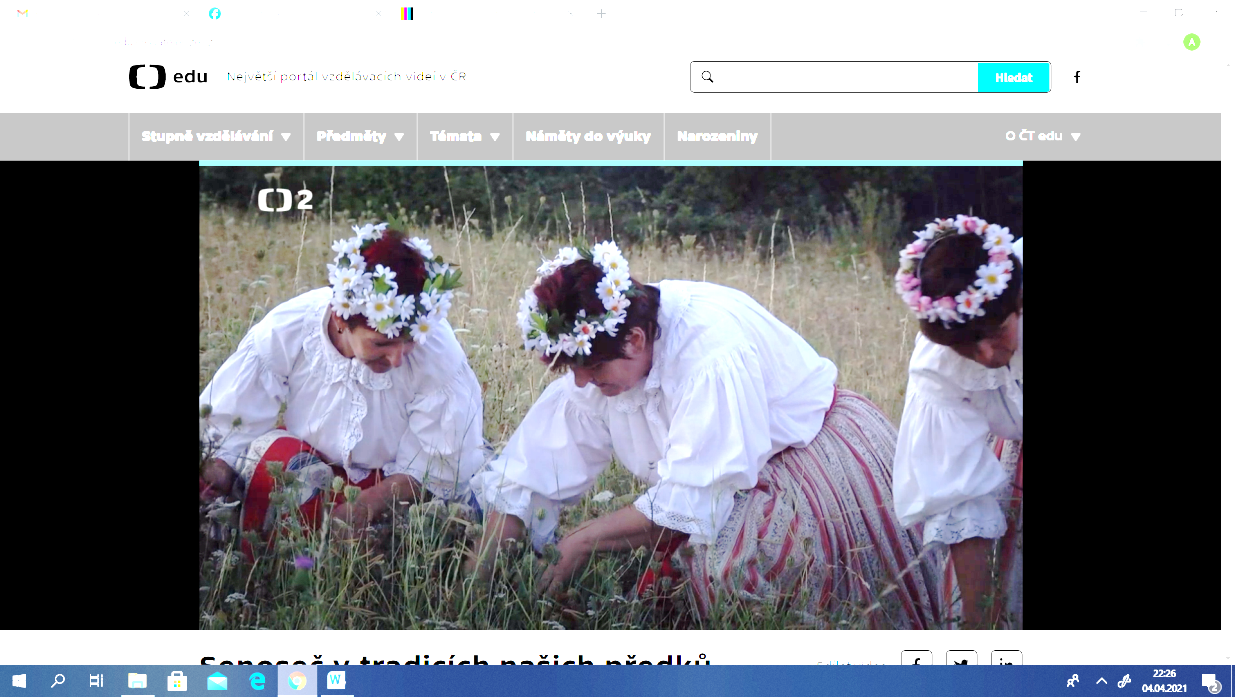 ____________________________________________________________________________________________________________________________________________________________________________Co znamenalo, že byly propojeny žena a půda?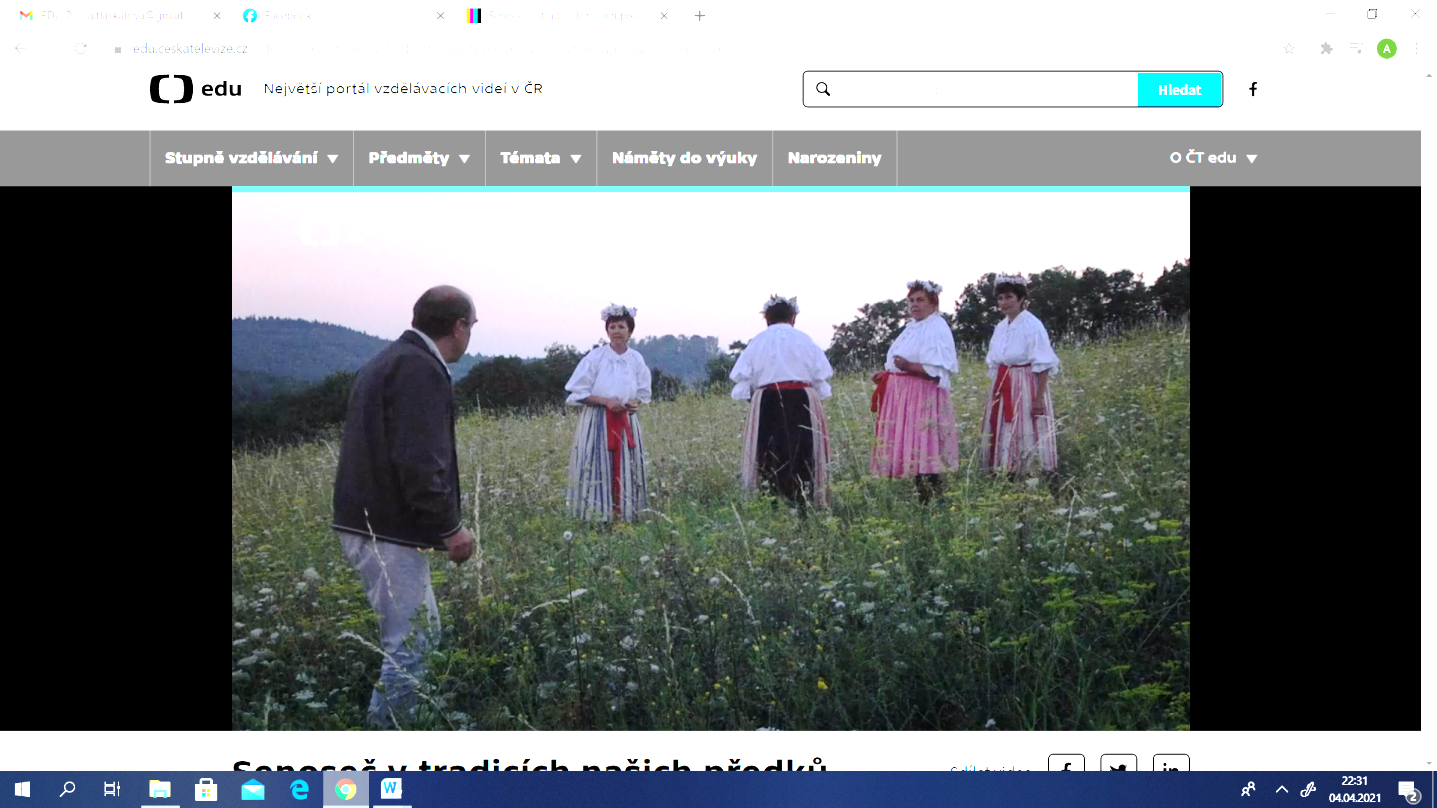 ____________________________________________________________________________________________________________________________________________________________________________Jak si mohl hospodář přičarovat všechen užitek ze sousedova hospodářství?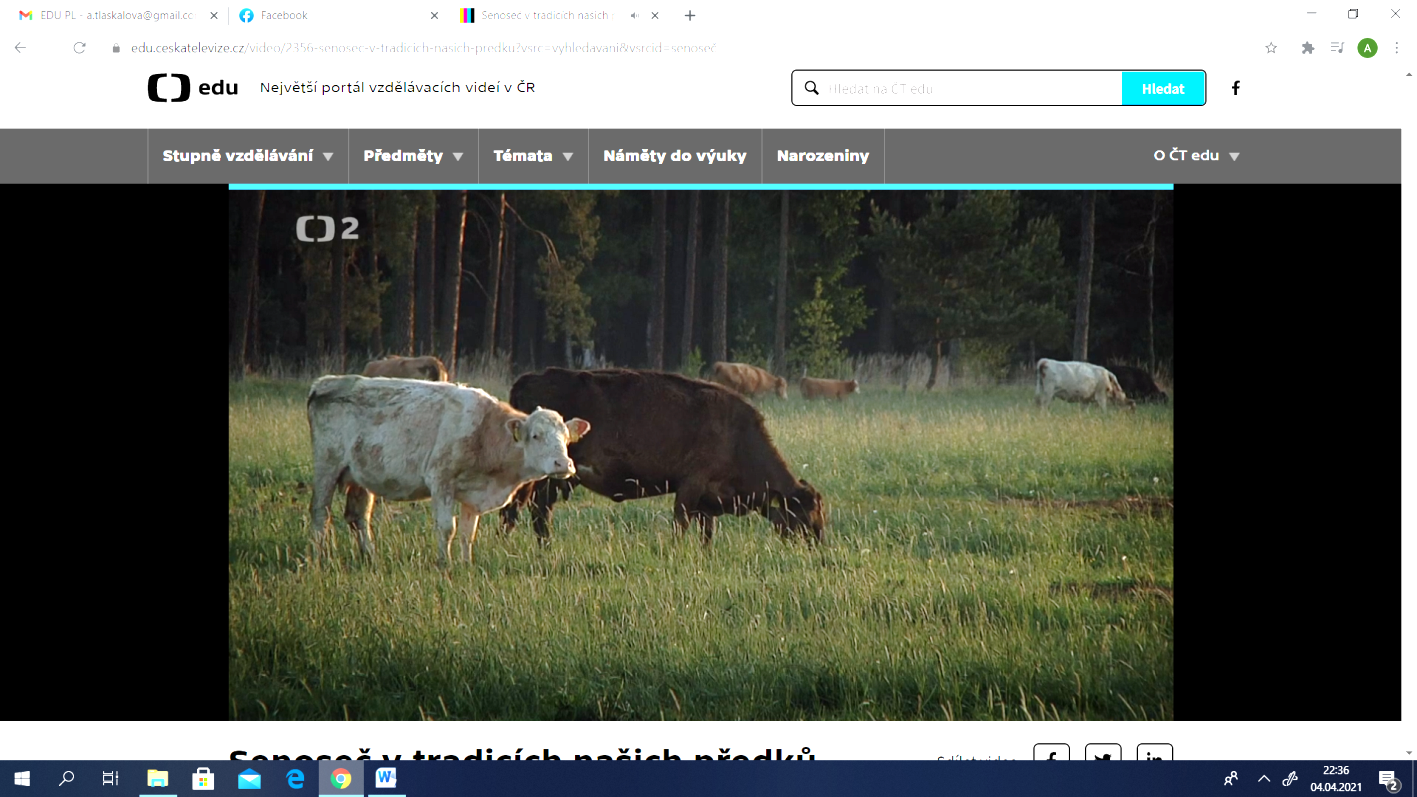 ____________________________________________________________________________________________________________________________________________________________________________Co se stalo, když někdo sekal trávu o letnicích?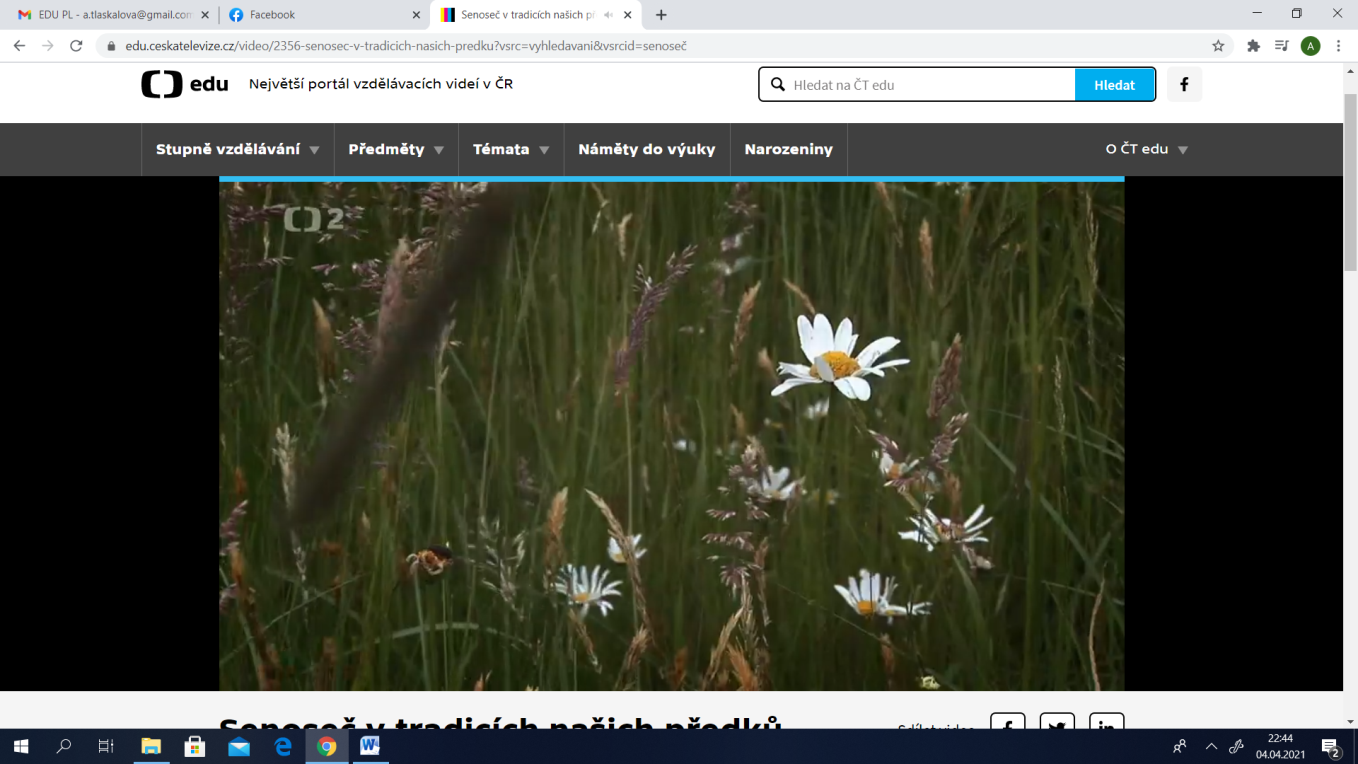 ____________________________________________________________________________________________________________________________________________________________________________Namaluj a pojmenuj svoje oblíbené luční rostliny: